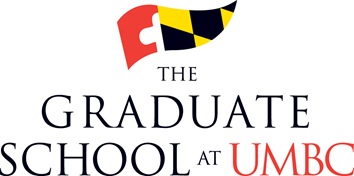 Golden ID Eligibility FormSenior citizens who meet all conditions listed below are eligible for admission to Golden ID status.“Senior citizen” includes any individual who:Is 60 years old by the beginning of the semester for which they are registeringIs a resident of the State of MarylandIs retired and not employed full-time*The following programs are not available to students utilizing Golden ID benefits: the Online Master of Science in Information Systems; the Online Master of Arts in Teaching English to Speakers of Other Languages; the Master of Science in Engineering Management or Systems Engineering; the Master of Arts in Education or Management of Aging Services; and the Master’s in Professional Studies with any of its tracks (Biotechnology, Cybersecurity, Data Science, Entrepreneurship Innovation & Leadership, Geographic Information Systems, Health Information Technology, Industrial/Organizational Psychology, Technical Management). The preceding exclusions also apply if the student is pursuing a Post-Baccalaureate Certificate or not pursuing a degree. UMBC reserves the right to exclude other programs from Golden ID eligibility.If requested, I agree to provide UMBC with evidence in support of this application.  I understand that summary dismissal is the penalty for giving false information.  I understand that I must notify The Graduate School at UMBC in writing immediately if my present status changes.Please return this form to The Graduate School at UMBC.*USM Board of Regents 254.0 VIII-2.30Semester Registering for:Fall        Winter        Spring        Summer Date of Birth:Last Name:First Name:Address:City, State, Zip, ,  Are you presently employed?No       Date of Retirement:  Are you presently employed?Yes       Name of Employer:  Employer’s Address:Number of hours per week:Applicant’s Signature:  Date:  For Office Use Only:        Approved by:Date: ____ /____ /_____        Document check: